2022-2023 EĞİTİM ÖĞRETİM YILI ÇORUM ŞEHİT OSMAN ARSLAN KIZ ANADOLU İHL9/…. SINIFI ARAPÇA DERSİ 2.DÖNEM 2.YAZILI SINAV SORULARISüre 40 dakika, her bir doğru cevap 5 puandır.Başarılar dilerim, Allah yardımcınız olsun… Ramazan SUArapça Öğretmeni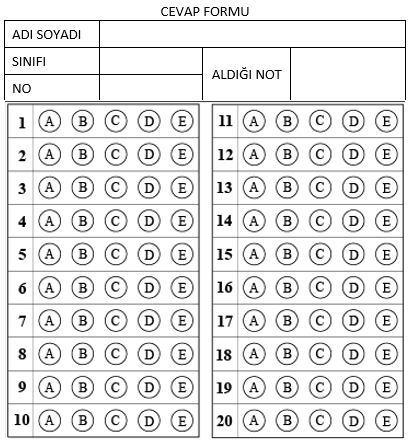 1.   خَوْخٌ - عِنَبٌ - بَصَلٌ - جَزَرٌ Listedeki kelimelerden hangisi seçeneklerde yoktur?خَوْخٌ - عِنَبٌ - بَصَلٌ - جَزَرٌ Listedeki kelimelerden hangisi seçeneklerde yoktur?خَوْخٌ - عِنَبٌ - بَصَلٌ - جَزَرٌ Listedeki kelimelerden hangisi seçeneklerde yoktur?A) Üzüm B) İncir C) Soğan D) Havuç E) Şeftali 2.   Hangi kelimenin İsmi tafdili(en iyi, en üstünü, daha üstünü) yanlış yazılmıştır?Hangi kelimenin İsmi tafdili(en iyi, en üstünü, daha üstünü) yanlış yazılmıştır?A) صَغِيرٌ - أَصْغَرُ B) رَخِيصٌ - أَرْخَصُ C) كَبِيرٌ - كِبَارٌ D) حَدِيثٌ - أَحْدَثُ E) قَدِيمٌ - أَقْدَمُ 3.   بَيْتَانِ........ Cümlesinin başına seçenektekilerden hangisinin gelmesi gerekir?بَيْتَانِ........ Cümlesinin başına seçenektekilerden hangisinin gelmesi gerekir?بَيْتَانِ........ Cümlesinin başına seçenektekilerden hangisinin gelmesi gerekir?A) هَذِهِ B) هَذَا C) هَذَانِ D) أَنْتَ E) هِيَ 4.   الطَّبَّاخُ يَطْبَخُ الطَّعَامَCümlesinin Türkçe karşılığı aşağıdakilerden hangisidir?الطَّبَّاخُ يَطْبَخُ الطَّعَامَCümlesinin Türkçe karşılığı aşağıdakilerden hangisidir?A) Aşçı yemek pişirirB) Marangoz sandalye yaparC) Polis vatanı korurD) Öğretmen ders öğretirE) Bakkal süt satar5.   عَلِيّ وَحَسَن يَعِيشَانِ فِي تُرْكِيَا....... يَعِيشَانِ فِي تُرْكِيَاBoş bırakılan yere (Ali ve Hasan'ın yerine) hangi zamir gelmelidir? عَلِيّ وَحَسَن يَعِيشَانِ فِي تُرْكِيَا....... يَعِيشَانِ فِي تُرْكِيَاBoş bırakılan yere (Ali ve Hasan'ın yerine) hangi zamir gelmelidir? عَلِيّ وَحَسَن يَعِيشَانِ فِي تُرْكِيَا....... يَعِيشَانِ فِي تُرْكِيَاBoş bırakılan yere (Ali ve Hasan'ın yerine) hangi zamir gelmelidir? A) هِيَ B) هُمَا C) أَنْتِ D) أَنْتَ E) هُوَ 6.   هَلْ عِنْدَكَ قَلَمٌ؟ Sorusunun cevabı hangisi olabilir?هَلْ عِنْدَكَ قَلَمٌ؟ Sorusunun cevabı hangisi olabilir?A) لَا، مَا عِنْدِي نُقُودٌB) نَعَمْ، عِنْدَكَ قَلَمٌ؟C) نَعَمْ، عِنْدَهُ قَمِيصٌ؟D) نَعَمْ، عِنْدِي كِتَابٌE) نَعَمْ، عِنْدِي قَلَمٌ؟7.   Hangi seçenekte rengin karşılığı yanlış verilmiştir?Hangi seçenekte rengin karşılığı yanlış verilmiştir?A) أَزْرَقُ - YeşilB) بُنِّيٌّ - KahverengiC) أَحْمَرُ - KırmızıD) أَسْوَدُ - SiyahE) أَصْفَرُ - Sarı8.   أنا أُفَضِّلُ التِّينَ عَلَى الْبِطِّيخِAltı çizili kelimenin cümleye kattığı anlam aşağıdakilerden hangisinde doğru olarak verilmiştir?أنا أُفَضِّلُ التِّينَ عَلَى الْبِطِّيخِAltı çizili kelimenin cümleye kattığı anlam aşağıdakilerden hangisinde doğru olarak verilmiştir?A) Satın aldı B) Tercih etti C) Tercih ederim D) Satın aldım E) Seviyorum 9.   كَمْ السَّاعَةُ الْآنَ؟A) اَلسَّاعَةُ الرَّابِعَةُ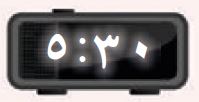 B) اَلسَّاعَةُ الْعَاشِرَةُC) اَلسَّاعَةُ الْوَاحِدَةُ وَالنِّصْفُD) اَلسَّاعَةُ الْخَامِسَةُ وَالنِّصْفُE) اَلسَّاعَةُ السَّابِعَةُكَمْ السَّاعَةُ الْآنَ؟A) اَلسَّاعَةُ الرَّابِعَةُB) اَلسَّاعَةُ الْعَاشِرَةُC) اَلسَّاعَةُ الْوَاحِدَةُ وَالنِّصْفُD) اَلسَّاعَةُ الْخَامِسَةُ وَالنِّصْفُE) اَلسَّاعَةُ السَّابِعَةُكَمْ السَّاعَةُ الْآنَ؟A) اَلسَّاعَةُ الرَّابِعَةُB) اَلسَّاعَةُ الْعَاشِرَةُC) اَلسَّاعَةُ الْوَاحِدَةُ وَالنِّصْفُD) اَلسَّاعَةُ الْخَامِسَةُ وَالنِّصْفُE) اَلسَّاعَةُ السَّابِعَةُكَمْ السَّاعَةُ الْآنَ؟A) اَلسَّاعَةُ الرَّابِعَةُB) اَلسَّاعَةُ الْعَاشِرَةُC) اَلسَّاعَةُ الْوَاحِدَةُ وَالنِّصْفُD) اَلسَّاعَةُ الْخَامِسَةُ وَالنِّصْفُE) اَلسَّاعَةُ السَّابِعَةُكَمْ السَّاعَةُ الْآنَ؟A) اَلسَّاعَةُ الرَّابِعَةُB) اَلسَّاعَةُ الْعَاشِرَةُC) اَلسَّاعَةُ الْوَاحِدَةُ وَالنِّصْفُD) اَلسَّاعَةُ الْخَامِسَةُ وَالنِّصْفُE) اَلسَّاعَةُ السَّابِعَةُكَمْ السَّاعَةُ الْآنَ؟A) اَلسَّاعَةُ الرَّابِعَةُB) اَلسَّاعَةُ الْعَاشِرَةُC) اَلسَّاعَةُ الْوَاحِدَةُ وَالنِّصْفُD) اَلسَّاعَةُ الْخَامِسَةُ وَالنِّصْفُE) اَلسَّاعَةُ السَّابِعَةُ10.   مَا هِوَايَتُكَ الْمُفَضَّلَةُ؟ هِوَايَتِي الْمُفَضَّلَةُ هِيَ ..........Boş bırakılan yere aşağıdakilerden hangisi gelemez?مَا هِوَايَتُكَ الْمُفَضَّلَةُ؟ هِوَايَتِي الْمُفَضَّلَةُ هِيَ ..........Boş bırakılan yere aşağıdakilerden hangisi gelemez?A) مُمَارَسَةُ الرِّيَاضَةِB) وَاجِبُ الْبَيْتِC) رُكُوبُ الدَّرَّاجَةِD) اَلْإِسْتِمَاعُ إِلَى الْمُوسِيقَىE) اَلسِّبَاحَةُ فِي الْبَحْرِ11.   أنا بِحَاجَةٍ إلى بَعْضِ الْخَضْراوَاتِCümlesinde altı çizili kelimelerin cümleye kattığı anlam nedir?أنا بِحَاجَةٍ إلى بَعْضِ الْخَضْراوَاتِCümlesinde altı çizili kelimelerin cümleye kattığı anlam nedir?A) Nasıl yardımcı olabilirimB) Tercih ederimC) Bir şey istemiyorumD) İhtiyacım varE) Manav dükkanı12.   أَوْفُوا الْكَيْلَ وَلَا تَكُونُوا مِنَ الْمُخْسِرِينَ (Şuara 18)Ayet-i Kerimede geçen altı çizili kelime hangi anlamda kullanılmıştır?أَوْفُوا الْكَيْلَ وَلَا تَكُونُوا مِنَ الْمُخْسِرِينَ (Şuara 18)Ayet-i Kerimede geçen altı çizili kelime hangi anlamda kullanılmıştır?A) Yerine getirmek B) Ölçü C) İsraf D) Yalan söylemek E) Hüsrana uğramak 13.   Hangi seçenektekilerin tamamı sadece müennes kelimelerden oluşur?Hangi seçenektekilerin tamamı sadece müennes kelimelerden oluşur?A) أَخٌ - أُمٌّ - أُخْتٌB) أَبٌ - أُخْتٌ - جَدَّةٌC) أُمٌّ - أَبٌ - أُخْتٌD) جَدٌّ - جَدَّةٌ - أُمٌّ E) أُمٌّ - جَدَّةٌ - أُخْتٌ14.   إِجْلِسْ مَكَانَكَ Cümlesinin Türkçe karşılığı aşağıdakilerden hangisidir?إِجْلِسْ مَكَانَكَ Cümlesinin Türkçe karşılığı aşağıdakilerden hangisidir?A) Yerine otur (Erkek)B) Sınıfa gir (Kadın)C) Yerine otur (Kadın)D) Pencereyi kapat (Kadın)E) Kapıyı aç (Erkek)15.   Hangi seçenekte sayı ve sayılan nesnenin yazılışında dilbilgisi kurallarına uyulmamıştır?Hangi seçenekte sayı ve sayılan nesnenin yazılışında dilbilgisi kurallarına uyulmamıştır?A) تِسْعَةَ عَشَرَ كِتَابًاB) ثَلَاثَةَ عَشَرَ دَفْتَرًاC) تِسْعَ عَشْرَةَ طَالِبَةًD) خَمْسَةَ عَشْرَةَ طَبِيبَةًE) سِتَّ عَشْرَةَ مُدَرِّسَةً16.   Seçenektekilerin hangisi evin bölümlerinden değildir?Seçenektekilerin hangisi evin bölümlerinden değildir?A) غُرْفَةُ الْجُلُوسِB) مَطْبَخٌC) كُرْسِيٌّD) غُرْفَةُ النَّوْمِE) حَمَّامٌ17.   هُمَا يَخْرُجَانِ Cümlesinin olumsuz hali hangi seçenekte doğru olarak verilmiştir?هُمَا يَخْرُجَانِ Cümlesinin olumsuz hali hangi seçenekte doğru olarak verilmiştir?A) هُمَا لَا يَخْرُجَانِB) أَنْتُمَا لَا نَخْرُجُC) هُمَا لَا تَخْرُجَانِD) أَنْتَ تَخْرُجُE) نَحْنُ نَخْرُجُ18.   عَصِيرُ الْجَزَرِ مُفِيدٌ لِلصِّحَّةِCümlesinin Türkçe karşılığı nedir?عَصِيرُ الْجَزَرِ مُفِيدٌ لِلصِّحَّةِCümlesinin Türkçe karşılığı nedir?A) Meyve suyu çok güzeldirB) Havuç suyunu çok severimC) Vişne suyu sağlığa faydalıdırD) Meyve suyu satın aldımE) Havuç suyu sağlığa faydalıdır19.   هُومُهَنْدِسٌ Cümlesinin sorusu aşağıdakilerden hangisidir?هُومُهَنْدِسٌ Cümlesinin sorusu aşağıdakilerden hangisidir?A) مَا مِهْنَتُكِ B) مَا مِهْنَتُكَ C) مَا مِهْنَتُهَا D) مَا مِهْنَتُهُ E) مَا مِهْنَتُهُمَا 20.   "مَنْ غَشَّنَا فَلَيْسَ مِنَّا" Hadis-i Şerif'in Türkçe karşılığı nedir?"مَنْ غَشَّنَا فَلَيْسَ مِنَّا" Hadis-i Şerif'in Türkçe karşılığı nedir?A) Namaz dinin direğidir B) Temizlik imandandırC) Birbirini aldatmak günahtırD) İslam güzel ahlaktırE) Bizi aldatan bizden değildir